Обучение грамоте.      Урок 79.Тема:  Заглавные буквы Х и Ж. Чтение предложений, текста. Цели: – формируем умение различать гласные и согласные звуки;– формируем умение понимать роль заглавных букв в русском языке;– формируем умение выделять звук в слове;– формируем умение анализировать текст.Оборудование: иллюстрации из сказок и выставка книг Х.К. Андерсена ,запись песни Ю Мориц «Песенка про сказку»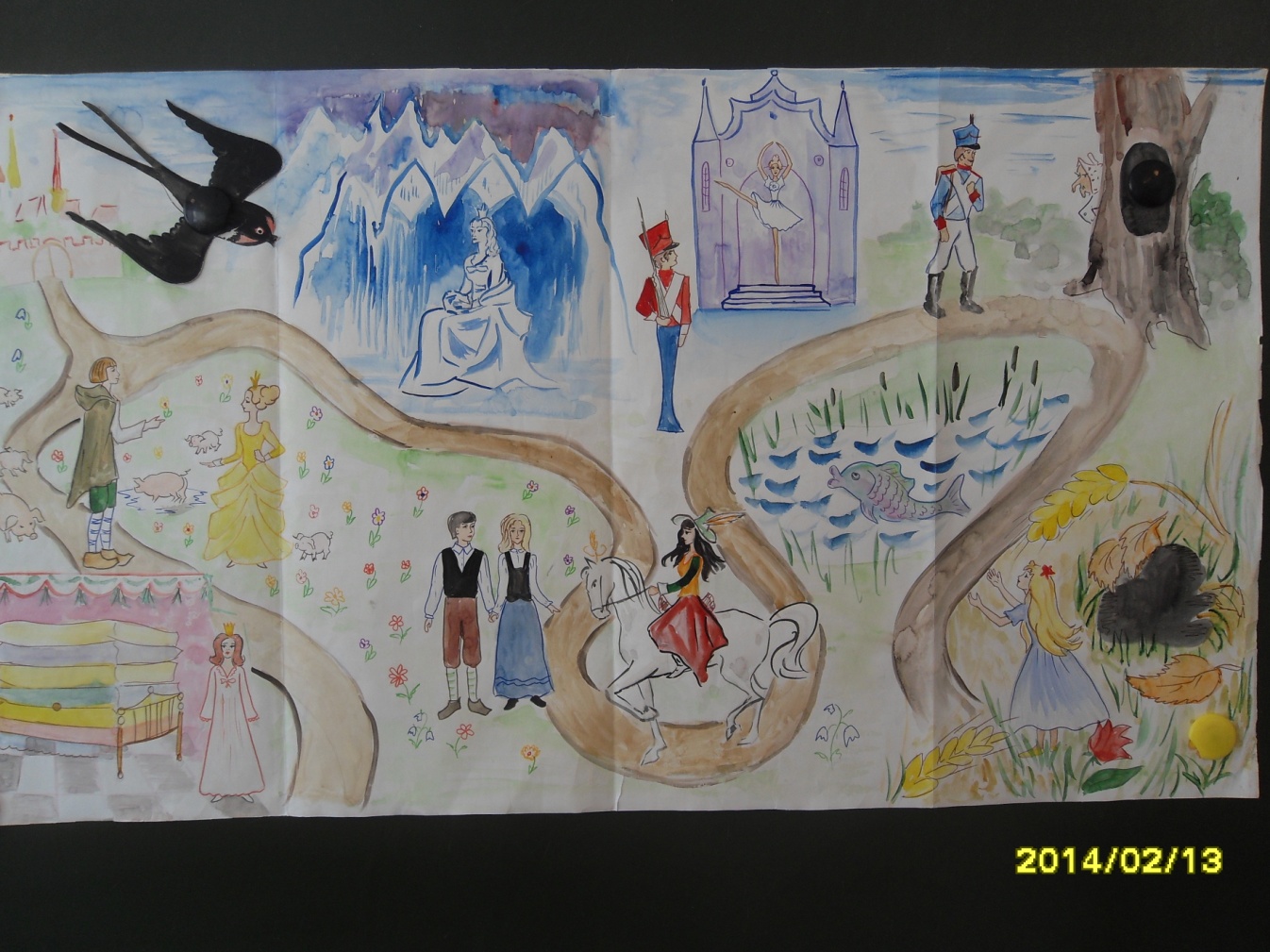 Этапы урокаХод урокаΙ.Актуализация знанийΙΙ. Постановка учебной проблемы.Открытие нового знания1. Формулирование темы урока. Исследуйте страницу. Предположите, какие задания будем выполнять. – Давайте составим план сегодняшнего урока (примерный)   Знакомство с заглавными  буквами  Ж и Х. 2.Повторение правил о написании слов с большой буквы.  Чтение  слогов, слов.3.Чтение предложений.4. Работа с текстами.– Что мы сейчас делали? (Составляли план урока.)           2. Работа в «Букваре».   Сравнение графики букв Х и  Ж. – Вам уже известны строчные буквы х и ж. Чем они похожи? Чем отличаются? – Сравните заглавные буквы Х и Ж – сначала печатные, затем письменные. – Зная печатные буквы Х и Ж, легко ли узнать по начертанию письменные буквы? – На что похожи заглавные буквы Х и Ж?Звуко-буквенный анализ 2–3 слов с самооценкой по алгоритму.     Жук, жаба, жираф . хижина  (Работа в парах)-Какое из этих слов мы можем написать с заглавной буквы? Жук- кличка собаки. Повторить правило.  4. Работа в «Букваре». Чтение слов и предложений. Сначала ученики читают про себя, затем вслух. 1-я строка: – Почему эти слова написаны с заглавной буквы? (Это имена: женское Жанна, мужское Жора.) – Подчеркните заглавную букву в именах. 2–4-я строчки: –  Ханс Кристиан АндерсенЖорж Сименон, Даниил ХармсПочему слова обьединили в группу? Писатели.– Что писал Г. Х. Андерсен? - Что писал Ж. Сименон?  Что писал Даниил Хармс? Работа с предложениями 1-2– Что значит зарубежные? (Живут в других странах, а не в России; за границей, за рубежом.) – Как вы понимаете выражение детективные романы? (Большие произведения о раскрытии запутанных преступлений.)  О чем вы узнали прочитав предложения?Какие слова написаны с заглавной буквы? Подчеркнуть.    	ΙΙΙ. Применение нового знания  1. Работа в «Букваре»Чтение текста «Сказки Андерсена». 1) Работа с текстом до чтения. – Рассмотрите иллюстрацию. – Известны ли вам сказки Андерсена? – Какие? Кто вам их читал? – Прочитайте заглавие текста.  – Представьте что к нам в класс пришёл знаменитый сказочник. Какие вопросы вы бы ему задали. (ПОРТРЕТ)2) Работа с текстом во время чтения. а) Сначала ученики читают про себя, затем вслух по одному предложению. Комментарий по ходу чтения. Сказки Андерсена.Ханс Кристиан Андерсен родился и жил в Дании. (А Дания – это в России? Нет, страна на севере Европы.) Он много путешествовал, побывал в разных странах. Сказки Андерсена известны взрослым и детям всего мира. (Как могли сказки Андерсена узнать люди других стран? Их переводили на другие языки.) И вы, наверное, слышали от мамы или бабушки многие из них: «Огниво», «Снежная королева», «Свинопас», «Дикие лебеди». (Какие из этих сказок вам известны?) – Сказки Андерсена интересные, умные, добрые и немного грустные. б) Выявление первичного восприятия. -О чем вы узнали из текста? 3) Работа с текстом после чтения.-Найдите в тексте слова которые написаны с большой буквы. Подчеркните. «Названия книг» Какое умение отрабатывали? – Согласны ли вы с тем что «Сказки Андерсена интересные, умные, добрые и немного грустные» Надо их прочитать. Выставка книгФизкультминутка.-Я вам предлагаю отправиться в путешествие. Пойдем пешком. А вот в какую сказку догадайтесь сами. Чтобы попасть в эту сказку нам надо разучить песенку. 1. Ать-два, левой, правойВдоль плетней, заборов и оградАть-два, левой, правойМарширует бравый наш отряд.2.Ать-два, левой, правойМы легко и весело идемАть-два, левой, правойПесню оловянную поем.-Узнали сказку? Путешествие по сказкам Андерсена с ласточкой «Крибле-крабле-бумс...» путешествие начинается.  в) Обобщающая беседа. – Что нового узнали об Андерсене?  – Что бы вам хотелось узнать ещё о сказочнике и его сказках?  3. Работа в «Букваре». Чтение стихотворения Ю. Мориц «Песенка про сказку» (с. 129). 1) Работа со стихотворением до чтения. – Сказки живут и в книгах-великанах, и в книжках-малышках, книжках-игрушках и книжках-театрах. Сказки любят не только дети, но и взрослые. Вот, например... – Прочитайте фамилию автора и название стихотворения. (Юнна Мориц, «Песенка про сказку».) – Если автор Юнна Мориц, какая это будет песенка? (Эта песенка должна быть весёлой, так как все её стихи обычно весёлые и интересные.) 2) Работа со стихотворением во время чтения. а) Самостоятельное чтение стихотворения про себя. б) Выявление первичного восприятия.Понравилась ли вам песенка?– Читая  песенку про сказку, что вам удалось увидеть, вообразить? в) Чтение вслух по строфам и рассуждения по ходу чтения. Песенка про сказку.Сказка по лесу идёт –                  (Разве умеют сказки ходить?)  Сказку за руку ведёт, Из реки выходит сказка, Из трамвая! Из ворот!               (Какие сказочные герои могли бы прийти                                                               из леса, воды, ?) Это что за хоровод? Это сказок хоровод! Сказка – умница и прелесть,                                                     С нами рядышком живёт,       (Интересно, а зачем сказке надо жить рядышком с нами?). Автор о сказке говорит, как о человеке, хорошем друге.)                                                       Чтобы, Чтобы, Чтобы снова Добрый злого Победил! Чтобы добрый Чтобы злого Стать хорошим Убедил! Ух, за мной и за тобой Сказки бегают гурьбой! Обожаемые сказки – Слаще ягоды любой!     В сказке солнышко горит, Справедливость в ней царит! Сказка – умница и прелесть! Ей повсюду путь открыт.                                                                                             (Не просто любимые сказки – какое слово употребляет автор? Как вы думаете, какое слово точнее передаёт отношение многих читателей к сказкам? Авторское-  обожаемые.) – Что главное в сказках? А так ли это? (Справедливость и добро всегда побеждают.)  Как автор относится  к сказке.) – Как понимаете последнюю строчку? г) Обобщающая беседа. – Определите главную мысль стихотворения. – К какому разговору приглашает автор? (Зачем нужны сказки?) 3) Работа со стихотворением после чтения. – К песенке художник сделал иллюстрации и поместил их на кубиках. – Какие куплеты песенки подойдут к иллюстрациям? – А какие сказки могут быть в этом сказочном хороводе? Назовите. – Большой хоровод получился?  – Какое умение формировали? (Умение работать с информацией, умение владеть речью.) Слушанье песни. ΙV. Домашнее задание (по желанию)1) Выучить «Песенку про сказку» наизусть.2) Нарисовать предмет из сказки Андерсена.V. Итог– Вспомните, что нового мы сегодня узнали?– Какое задание показалось наиболее интересным?  – А что из сегодняшнего урока пригодится нам и на других уроках?